Запишувај во тетратката ...1.Запиши ги особините на дадените суштества и предмети .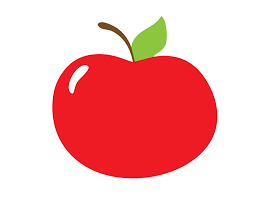 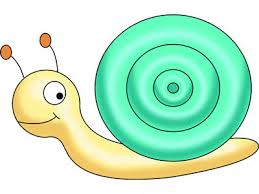 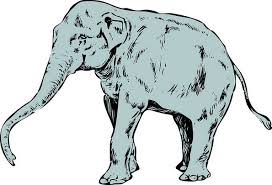 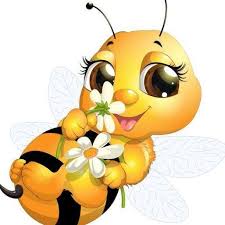 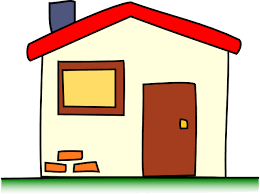 Јаболкото е црвено , сочно , мирисливо ...Полжавот е ____________________________________________Слонот е ______________________________________________Пчелата  е ______________________________________________Куќата е ________________________________________________2. Состави реченици вметнувајќи ги дадените придавки .(секоја придавка вметни ја во една реченица )добар             вредна           студен            одличен               малото              брзото пр: Кутрето Авко е мој добар пријател.1._______________________________________________________________________________2.________________________________________________________________________________3._______________________________________________________________________________4._______________________________________________________________________________5._______________________________________________________________________________3. Препиши ги речениците и подвлечи ги придавките .Во старо време еден мудрец си имал мало девојче .Убава била куќата на мудрецот – висока , светла , со многу соби и цветна градина . Малото девојче секогаш носело црвени фустани . Секој ден девојчето читало по една интересна книга . Било многу вредно и му помагало често на својот татко . 